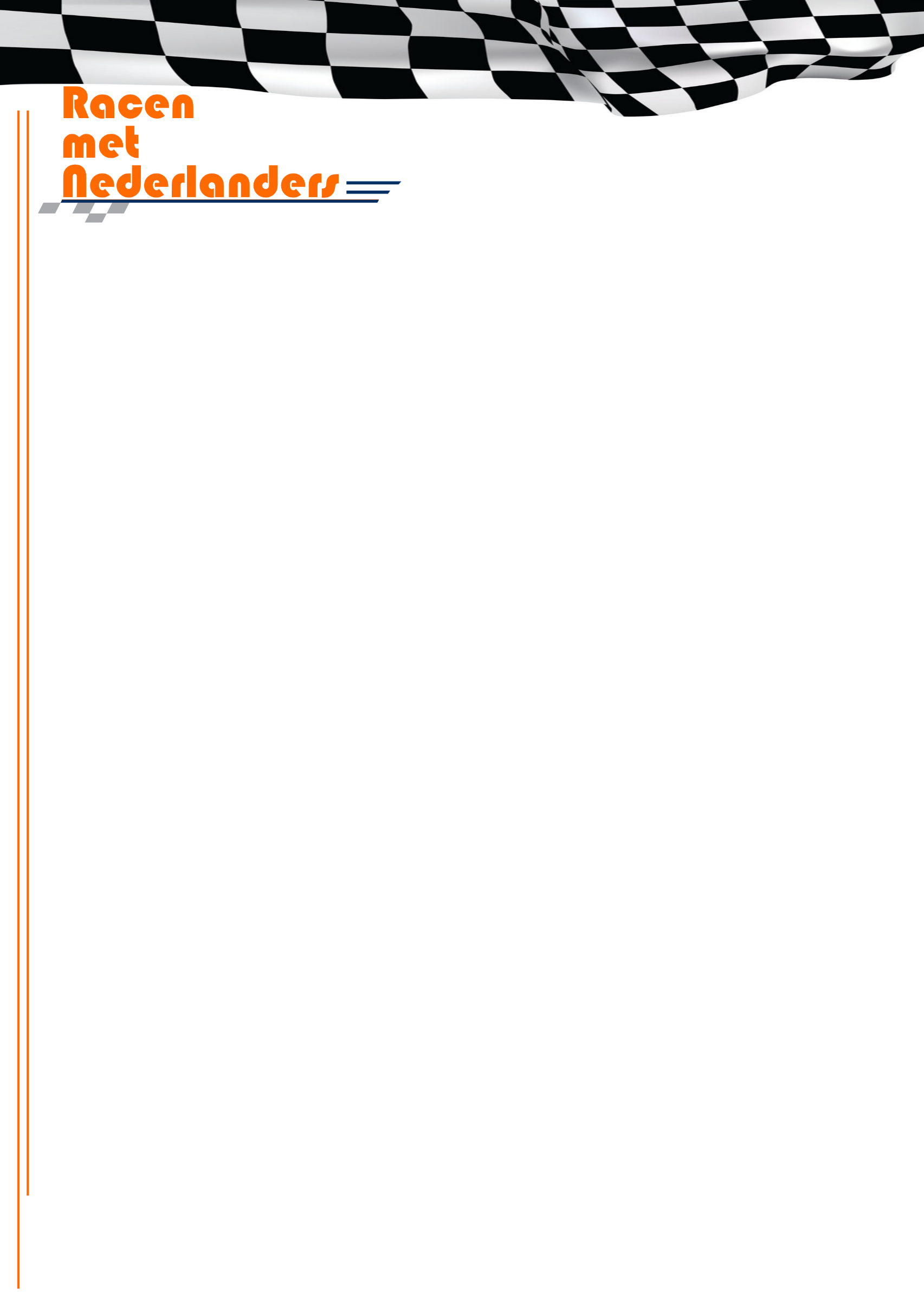 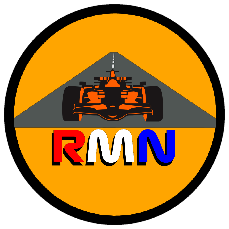 

Vacature: Hoofd Commentator en communicatie YouTube kanaal RMN 
(Momenteel vrij) 
Tijd verschilt per race, denk aan 25%, 50% en natuurlijk 100% races. 
 Dit houd in:Jij zal de leiding nemen over deze groep en deze geheel aan te sturen.Inloggen met een account van  het YouTube kanaal Formule 1 Racen met Nederlanders.Via het YouTube kanaal Formule 1 Racen met Nederlanders commentaar live verslag leveren. Indien het nodig is eventueel bijspringen.Het in bezit zijn van Facebook account (anders aanmaken).Het bedenken van een bepaalde opzet voor commentatoren en deze te beschrijven. Bepaalde punten noteren, bijv.: leuke feitjes of gebeurtenissen. Een goede voorbereiding is het halve werk.1 keer in de maand een werkbespreking houden en deze leiden, door de secretaris zal er genotuleerd worden tenzij hij verhindert is, zal jij zelf notuleren en dan het verslag verspreiden via de mail aan de genodigden die deelnemen in de vergadering.Als men live streamt, betekent dat men NIET mee racet met de race.Het plannen van live streamen met collega’s via agenda outlook en eventueel een vast rooster in Excel met vaste dagen maken.Het leveren van de link van een livestream voor Facebook, en het leden rekruten voor het YouTube kanaal, Facebook en  de community via mondelinge reclame, mail of via de chatroom.Het uitnodigen van mensen die bijvoorbeeld tijdens de livestream zijn uitgevallen en hun ondervragen over wat er bijvoorbeeld mis is gegaan. Hierbij geldt ook uiteraard: voorbereiden. Het samen werken met video en foto bewerking en zo een band te scheppen waardoor je beter resultaat krijgt. Hierdoor ben je beter op de hoogte van zoals bijv. leuke feitjes of gebeurtenissen.Alles goed opschrijven en beschrijven in word documenten. Zoals bijv. je vragenlijst om mensen te ondervragen/interviewen.Elkaar helpen en ondersteunen en tips geven, om het zo naar een hoger niveau te brengen.Een stukje marketing inbreng hebben (reclame maken op sites of andere bezigheden). Denk aan sponsoring binnen halen voor onze club.Het op zetten van een soort historie database waar alle commentatoren de gegevens kunnen ophalen.Het in bezit zijn van een PC of Laptop en van een koptelefoon voor goede communicatie.Het reclame van onze (Racen met Nederlanders) maken op div plekken of site op het www.Het abonnees voor het YouTube kanaal werven, en eventueel ook deze mensen de weg leiden om lid te worden:FacebookPS Community Racen met NederlandersVadergans007 Hechte vriendschap sluiten. (lid worden)Instagram account van Racen met NederlandersSite www.racenmetnederlanders.nl